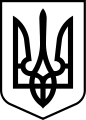 ХЕРСОНСЬКА РАЙОННА ДЕРЖАВНА АДМІНІСТРАЦІЯХЕРСОНСЬКОЇ ОБЛАСТІРОЗПОРЯДЖЕННЯГОЛОВИ РАЙОННОЇ ДЕРЖАВНОЇ АДМІНІСТРАЦІЇ20.01.2022                                              Херсон                                                         №7Про реєстрацію колективнихдоговорівВідповідно до постанови Кабінету Міністрів України від                                       13 лютого 2013 року № 115 «Про порядок повідомної реєстрації галузевих (міжгалузевих) і територіальних угод, колективних договорів», статті 9 Закону України «Про колективні договори та угоди», керуючись статтею 6,  пунктами 1, 10 частини першої  статті 13, статтею 24, частиною першою статті 41 Закону України «Про місцеві державні адміністрації»,ЗОБОВ’ЯЗУЮ:	Зареєструвати:-  колективний договір закладу дошкільної освіти «Киселівський ясла-садок «Сонечко»» Чорнобаївської сільської ради  Херсонського району Херсонської області на 2022 рік;- колективний договір між адміністрацією та профспілковим комітетом комунального закладу «Великокопанівський заклад дошкільної освіти (ясла-садок) «Ягідка»» Великокопанівської сільської ради Херсонського району Херсонської області на 2022-2027 роки.Голова районної державної адміністрації                                                       Михайло ЛИНЕЦЬКИЙ    